GENÇLİK HİZMETLERİ VE SPOR İL MÜDÜRLÜĞÜNE    KIRŞEHİRİlgili makama verilmek üzere sicil lisans kayıtlarında cezam olmadığına dair bir belgenin tarafıma verilmesini arz ederim.          ……/…../……..Adı Soyadıİmza 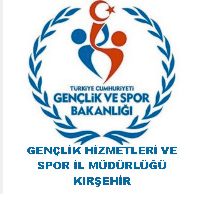 T.C.KIRŞEHİR VALİLİĞİGençlik Hizmetleri ve Spor İl MüdürlüğüSAYI: B.02.1.GSM.4.40.00.01/KONU:…………………………………………………………					              	         ……/…../……..	  İLGİLİ MAKAMA  ………………………………………………………….ın/un İl Müdürlüğümüz sicil lisans kayıtlarında cezası bulunmamaktadır. İş bu belge kişinin kendi isteği üzerine verilmiştir. 									     Şaban GÜNEŞGençlik Hizmetleri ve Spor İl Müdürü…../…../…….…../…../…….GENÇLİK HİZMETLERİ VE SPOR İL MÜDÜRLÜĞÜNEKIRŞEHİR…………………………………………………………………………………………….. verilmek üzere cezamın olmadığına dair yazının tarafıma verilmesini arz ederim.    ....... / ……. / ……….												ADI SOYADI    											       İMZAADRES:…………………………………………........................……………………………………………………………………      					     ………………………TELEFON	 :………………………………………..T.C. NO		: ………………………………………..BABA ADI		: ………………………………………..ANNE ADI	 	: ………………………………………..DOĞUM TARİHİ	: ....... / ……. / ……….DOĞUM YERİ	:………………………………………..	 Yukarıda Adı Soyadı ve T.C. Kimlik Numarası yazılı Sporcunun İl Müdürlüğümüz sicil lisans kayıtlarında cezası bulunmamaktadır.İş bu belge kişinin kendi isteği üzerine verilmiştir.									     Şaban GÜNEŞGençlik Hizmetleri ve Spor İl MüdürüADRESADRESTELEFONT.C. KİMLİK NOBABA ADIANA ADIDOĞUM TARİHİDOĞUM YERİ